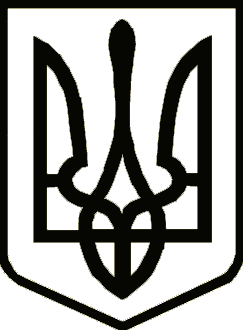 УкраїнаНОСІВСЬКА  МІСЬКА РАДА
Носівського району ЧЕРНІГІВСЬКОЇ  ОБЛАСТІ                                                                                                                                  ПРОЕКТРІШЕННЯ(п’ятдесят четверта сесія сьомого скликання)___червня  2019 року                                                                    №      /54/VІІм.НосівкаПро затвердження звіту про оцінку майна (вул. Центральна, 89-Б, с. Володькова Дівиця) 	Відповідно до статті 26 Закону України «Про місцеве самоврядування в Україні», Закону України «Про оренду державного та комунального майна», ст.12 Закону України «Про оцінку майна , майнових прав та професійну оціночну діяльність в Україні», з метою ефективного використання майна комунальної власності,   міська рада  вирішила:       1.  Затвердити звіт про оцінку  майна -  будівлі гаражу загальною  площею 221,9  кв.м., що знаходяться за адресою:Чернігівська обл., Носівкий район, с.Володькова Дівиця, вул. Центральна, 89-Б,  в сумі 86916,00 грн.(вісімдесят шість тисяч дев’ятсот  шістнадцять грн. 00 коп. крім того ПДВ 17383,20 грн.), для цілей бухгалтерського обліку (додається).2. Контроль за виконанням даного  рішення покласти на комісію з питань житлово-комунального господарства, комунального майна,  благоустрою,  архітектури, будівництва, транспорту, зв’язку та сфери послуг. Міський  голова                                                                        В.ІГНАТЧЕНКОПОДАННЯ:ПОГОДЖЕНО:Заступник міського голови з питань ЖКГ                                                                           О.В. Сичов Cекретар міської ради  	Л.М. НедолугаНачальник загального відділу                                                      Н.В. Рубель  В. ПРОЦЕНКО    Начальник відділу бухгалтерського обліку та звітності - головний бухгалтер В.С. СамокишНачальник  відділу правового забезпечення  та кадрової роботи                                       С.С.Яма